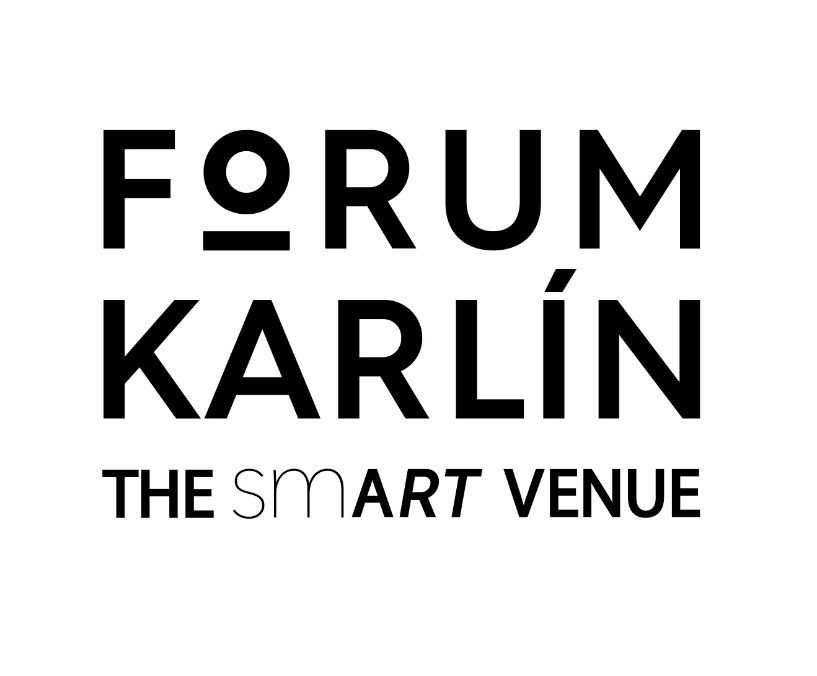 PROVOZNÍ ŘÁD ŠATNYS výjimkou předmětů, které Fórum Karlín vzalo do úschovy v prostorách k tomu určených (dále „Šatna“) nenese Fórum Karlín a pořadatel akce žádnou zodpovědnost za ztrátu jakýchkoli předmětů.Po uzavření Šatny, Fórum Karlín neodpovídá za nevyzvednuté uschované předměty či ošacení. Nevyzvednuté předměty a/nebo ošacení budou po dvou (2) dnech ode dne převzetí do úschovy Šatny vyhozeny.Fórum Karlín neodpovídá za ztrátu cenných předmětů uložených v Šatně a Návštěvník souhlasí, že nebude do Šatny ukládat cenné předměty jako jsou fotoaparáty, peníze, mobilní telefony a obdobné cennosti. Je odpovědností Návštěvníka zvolit k úschově těchto cenností jiné vhodné prostory.  FK neodpovídá za věci uložené do kapes a rukávů (rukavice, šály atd.).Jakákoliv ztráta musí být oznámena zástupci Fóra Karlín bez zbytečného odkladu. Stížnosti podané po ukončení provozu Šatny nebudou brány v potaz.V případě vzniku škody způsobené návštěvníkovi Fórem Karlín je pracovník vykonávající produkční dozor o této skutečnosti povinen sepsat protokol o škodní události a dále postupovat v souladu s obecně platnými předpisy. Návštěvník, který ztratil identifikační lístek od Šatny, bude nucen počkat do doby, kdy všechny uložené předměty v Šatně budou navráceny svým majitelům, a teprve poté budou vydány předměty tomuto Návštěvníkovi. Tento Návštěvník však musí osobě obsluhující Šatnu popsat uschované předměty. Fórum Karlín zpoplatňuje každý ztracený identifikační lístek od Šatny částkou 50 Kč.